Rayonnements et recherche spatialeNiveau : 2nde, 1°L/ES, 1°STL, T°STL, 1°STI2D, T°STI2D, 1°S, T°S.Compétences mises en œuvre :S’approprier : Extraire l’information utile.Analyser :Organiser et exploiter les informations extraites.Communiquer :Rédiger un texte de manière cohérente et compréhensible.Principe de l’activité :Dans le cadre d’une étude de documents, on facilite l’extraction d’informations utiles (par le biais d’étiquettes) qui permettront aux élèves de répondre à une problématique. Conditions de mise en œuvre : En début de séance, le professeur distribue les documents aux élèves.Les élèves lisent les documents et surlignent les mots-clés en lien avec la problématique.Selon les besoins des élèves et les compétences visées par le professeur, celui-ci pourra proposer différents types de scénarii :Scénario 1 :Les étiquettes sont fournies aux élèves. L’élève doit attribuer chaque étiquette à une partie du texte. Il doit également exclure les étiquettes n’ayant aucun rapport au texte ou celles délivrant une information erronée.L’élève doit trier les étiquettes selon le tableau joint.L’élève doit utiliser le tableau pour rédiger la réponse à la problématique.Scénario 2 : Scénario 1 sans l’appui du tableau.Scénario 3 :Les élèves doivent fabriquer des étiquettes qui correspondent aux textes en s’aidant du tableau joint.À la fin de la séance, ils doivent être capables à l’aide des étiquettes de répondre à la problématique.Suite possible : lors d’une deuxième séance, les élèves donnent leurs étiquettes à un autre groupe, qui doit être capable avec celles-ci de répondre à la problématique.Scénario 4 : Scénario 3 sans l’appui du tableau.Scénario 5 : Rédiger une synthèse à partir des documentsDurée : scénario 1, 2 et 5 : une heurescénario 3 et 4 : une heure, ou deux heures (de préférence consécutives) si l’on veut rédiger correctement la réponse à la problématique.Outils : ordinateur + vidéoprojecteur. Documents à disposition :Diaporama des consignes scénario 1Documents 1(consignes scénario 2) à 4,Liste des étiquettes.Contexte dans lequel s’inscrit l’activité : méthodologie, remédiation. Sources :Documents issus des fiches pédagogiques pour les enseignants du SYNCHROTRON SOLEIL (http://www.synchrotron-soleil.fr)Mots clés  et plan : IR : observation à l’aide d’un satelliterayonnements absorbés par l’atmosphère et pollution due aux rayonnements électromagnétiquesRayons X : observation à l’aide d’un satellite, rayonnements absorbés par l’atmosphère, Réponse à la problématique : "Expliquer comment, pour quelles raisons et dans quel but, les rayonnements sont mesurés dans l’exploration du milieu interstellaire. "Les rayonnements difficilement observables depuis la surface de la Terre sont ceux absorbés par l'atmosphère terrestre. Il s'agit notamment des rayons X et des infrarouges lointains. Un satellite situé hors de l'atmosphère permet d'observer l'ensemble du rayonnement infrarouge (une partie aurait été absorbée) tout en s'affranchissant du rayonnement émis par l’atmosphère elle-même. Ainsi le satellite Herschel, en observant les rayonnements infrarouges émis par tout corps même à 10 K, permet de détecter et d’identifier des molécules. Quant au satellite Newton, il explore les explosions de supernovæ grâce aux rayons X.Proposition de grille d’(auto)évaluation :Rayonnements et recherche spatialeExpliquer comment, pour quelles raisons et dans quel but, les rayonnements sont mesurés dans l’exploration du milieu interstellaire. 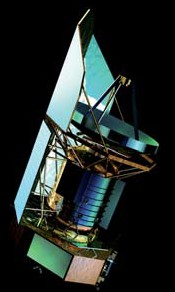 Crédits : ESA.		Document 5 :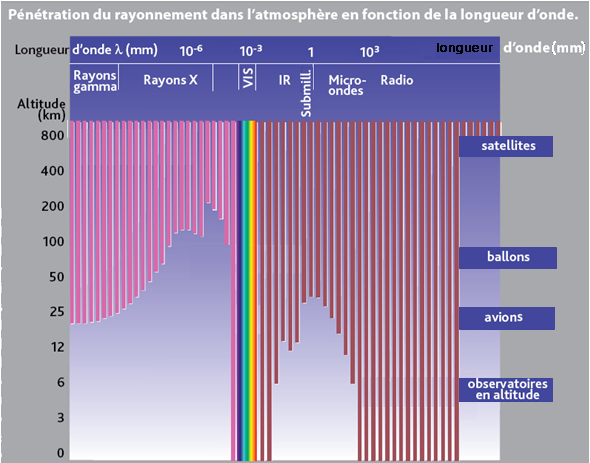 Remarque : la limite entre l’atmosphère et l’espace se situe à  d’altitude.Les étiquettes du texte :Document à vidéoprojeter Exemples de consignes à communiquer aux élèves :Lire les documents.Surligner les mots-clés en lien avec la problématique.Affecter chaque étiquette au document délivrant l’information correspondante.Sélectionner et trier les étiquettes utiles en les plaçant dans le tableau. À partir du tableau, rédiger la réponse à la problématique.Les explosions sont étudiées par les rayons X  (Doc 4)Les particules de lumière sont les électronsLes IR permettent de détecter et d’identifier les molécules (Doc 1)Les rayons X sont observables d’un observatoire en altitudeL’atmosphère terrestre émet des rayonnements IR (Doc 3)L’espace est videLe rayonnement IR terrestre perturbe les mesures du satellite (Doc 3)Le satellite Planck explore l’univers grâce aux IRL’espace est constitué d‘un milieu très peu dense (Doc 2)Les IR proches ne sont pas détectables au solLes rayonnements IR lointains sont absorbés par l’atmosphère (Doc 5)Un corps même à 10K émet des rayonnements IR (Doc 2)Le satellite Newton explore l’univers grâce aux rayons X (Doc 4)Tous les rayonnements sont détectables par satellite (Doc 5)Les capteurs IR doivent être protégés de toute source de chaleur(Doc 3)Les rayons X sont absorbés par l’atmosphère  (Doc 5)Les rayonnements infrarouges sont observables à partir du satellite Herschel. (Doc1)Le rayonnement visible a une longueur d'onde d'environ 10- (Doc 5)RayonnementsAppareil d’étude du rayonnementPour quelles raisons cette solution ?Dans quel but ?IRLes rayonnements infrarouges sont observables à partir du satellite Herschel.Un corps même à 10 K émet des rayonnements IR.Les rayonnements IR lointains sont absorbés par l’atmosphère.L’atmosphère terrestre émet des rayonnements IR.Les IR permettent de détecter et d’identifier les molécules.Rayon XLe satellite Newton explore l’univers grâce aux rayons X.Les rayons X sont absorbés par l’atmosphère.Les explosions sont étudiées par les rayons X.Compétences Critères de réussite permettant d’attribuer le niveau de maîtrise « A »Niveaux de maîtriseNiveaux de maîtriseNiveaux de maîtriseNiveaux de maîtriseCompétences Critères de réussite permettant d’attribuer le niveau de maîtrise « A »ABCDS’approprierRechercher et extraire les informations sur les deux rayonnementsExtraire les informations d’un graphiqueAnalyserExploiter et organiser les informations utiles.CommuniquerRédiger un paragraphe argumenté qui répond à la question posée. La qualité de la rédaction (orthographe, syntaxe, vocabulaire adapté, présentation) est à prendre en compte.Les explosions sont étudiées par les rayons XL’atmosphère terrestre émet des rayonnements IRLes IR permettent de détecter et d’identifier les moléculesLes rayons X sont observables d’un observatoire en altitudeLes particules de lumière sont les électrons Tous les rayonnements sont détectables par satellite Le rayonnement IR terrestre perturbe les mesures du satelliteLe satellite Planck explore l’univers grâce aux IRL’espace est constitué d‘un milieu très peu denseUn corps même à 10 K émet des rayonnements IR Les rayonnements IR lointains sont absorbés par l’atmosphèreLes capteurs IR doivent être protégés de toute source de chaleurLes IR proches ne sont pas détectables au solLes rayonnements infrarouges sont observables à partir du satellite HerschelLe satellite Newton explore l’univers grâce aux rayons XLes rayons X sont absorbés par l’atmosphèreL’espace est videLe rayonnement visible  a une longueur d'onde d'environ 10-RayonnementsAppareil d’étude du rayonnementPour quelles raisons cette solution ?Dans quel but ?